Event booking and admin service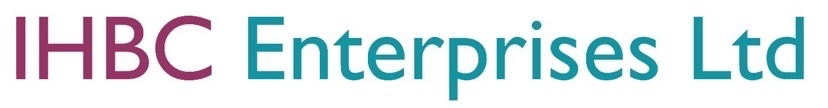 The Information on this form should be completed in full or as applicable before IHBC Enterprises will promote the event. Subsequent significant changes to the programme may incur an extra charge. 1. Branch details2. Service required3. Event detailsEvent programme
Please provide a full itinerary for the daySpeaker biographiesBranchKey event branch contactContact emailService optionTick orenter XBasic variable rate option based on number of delegates	Up to 50 delegates: £300 (+VAT)Up to 100 delegates: £330 (+VAT)Over 100 delegates: £370 (+VAT)Enhanced Fixed rate option regardless of delegate numbers:
£500 (+VAT)Additional service optionsChanges to delegate rate during the booking period (i.e. ‘early bird’ and standard): £75 (+VAT)Drawing up and sending by email a feedback survey to delegates: £75 (+VAT)Any supplementary charges to standard delegate fees, for example - additional fees for tours: £75 (+VAT)Weekly spreadsheet update of bookings: £50 (+VAT)Any additional email circulations to delegates: £30 (+VAT)Raising invoices for delegates/organisations unable to pay by card: £50 (+VAT)Event titleEvent dateLocationFormat (tick or enter X)In-personIn-personOnlineOnlineHybridStart and finish timesFees (including tiered rate for members and non-members)What catering will be provided?(i.e. tea, coffee, lunch etc.)What catering will be provided?(i.e. tea, coffee, lunch etc.)Any specific details of venue to be noted- access etc.Any specific details of venue to be noted- access etc.Date bookings to be openedDate bookings to be openedDate bookings to be closed/ maximum number of delegatesDate bookings to be closed/ maximum number of delegatesEvent overview - Provide a brief introductory summary of your event  (up to 250 words)Event overview - Provide a brief introductory summary of your event  (up to 250 words)Event overview - Provide a brief introductory summary of your event  (up to 250 words)Event overview - Provide a brief introductory summary of your event  (up to 250 words)Event overview - Provide a brief introductory summary of your event  (up to 250 words)Event overview - Provide a brief introductory summary of your event  (up to 250 words)Event overview - Provide a brief introductory summary of your event  (up to 250 words)Event overview - Provide a brief introductory summary of your event  (up to 250 words)Event overview - Provide a brief introductory summary of your event  (up to 250 words)TimeSpeaker nameTitle of presentationAny other informationSpeaker NameShort Biography